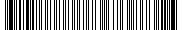 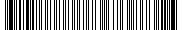 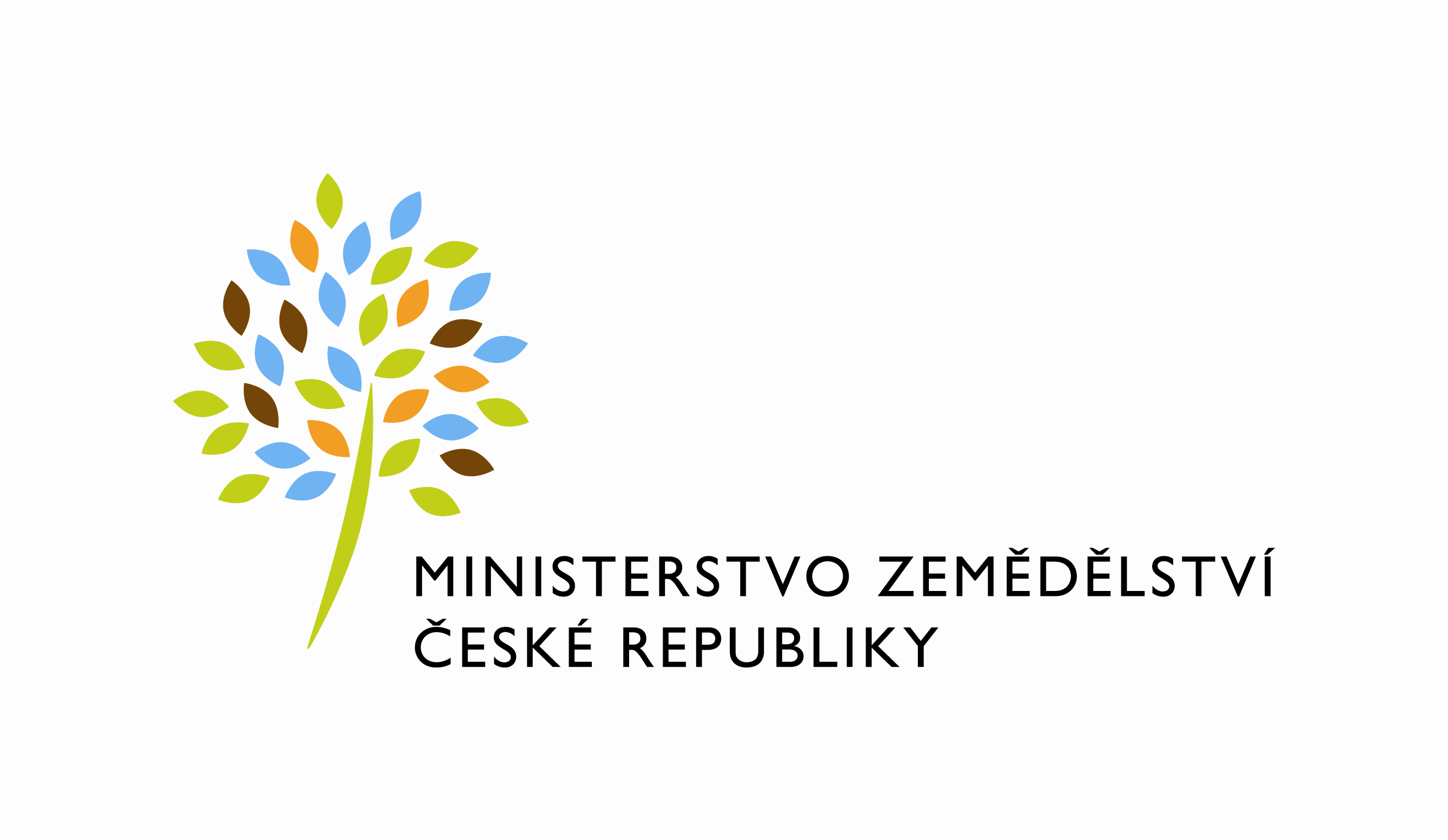  Požadavek na změnu (RfC) Z33804a – věcné zadáníZákladní informaceStručný popis a odůvodnění požadavkuPopis požadavkuV souvislosti s realizací programu P (Podpora akreditovaného poradenství v lesním hospodářství) v novém období 2021 až 2026 požadujeme úpravu příslušného formuláře (z předchozího období stejné DT) v ISND, doplněného o několik změn v kontrolních mechanismech, problematice skutečných majitelů právnických osob stejným způsobem, jako je řešena u finančních příspěvků, a vkládání údajů o poskytnuté podpoře do registru de minimis.Odůvodnění požadované změny (změny právních předpisů, přínosy)Program naplňuje ustanovení § 46 odst. 2 písm. f) zákona č. 289/1995 Sb. Na první období programu (2016 až 2020) navazuje MZe další realizací programu v období 2021 až 2026 podle Pravidel Ministerstva zemědělství č. j. MZE-51731/2021-16221 z 23. 9. 2021 pro poskytování finančních prostředků v oblasti akreditované poradenské činnosti v lesním hospodářství na období 2021–2026.Rizika nerealizaceBez požadovaných úprav by nebylo možné program administrovat v ISND ani naplňovat zákonnou povinnost předávání údajů o podpoře do registru de minimis.Podrobný popis požadavkuJe potřeba vytvořit nové administrační prostředí v ISND „P.P0-P6“, které bude vycházet z P.P1-P5 (kvůli archivaci dat z žádostí v období 2016–2020 P.P1-P5 zůstane zachováno). Z P.P1-P5 by měly být přesunuty žádosti dočasně provizorně administrované v letech 2021 a 2022 do P.P0-P6. V číselníku „Téma poradenské služby“ v záložce dotace zůstanou zachovány pouze kódy P.P0 (2021); P.P1 (2021); P.P2 (2021); P.P3 (2021); P.P4 (2021); P.P5 (2021); P.P6 (2021) včetně jejich příslušných názvů uvedených v číselníku v prostředí program P.P1-P5 aktualizovaném v roce 2021.Dále je potřeba v záložce dotace doplnit kolonku pro nový údaj „Identifikační kód v případě LHO“ a nastavit hlídání případné shody kombinace údajů „kód LHC“, „platnost LHPO od“ a této nové kolonky (tzn. Identifikační kódy LHO se ve stejných kódech LHC za stejné platnosti LHPO nesmějí opakovat) prozatím jako propustnou chybu s upozorněním. Na základě uvedeného údaje v kolonce LHC v záložce dotace automaticky generovat údaje do kolonky Platnost LHP/LHO od r. a do r. na základě číselníku z datového skladu státní správy lesů (výběr LHC)V ISND má být připravena nová struktura, podobně jako u jiných dotačních titulů upravovaných v minulém roce, pro údaje o skutečném majiteli právnické osoby. V ISND proběhne kontrola, že Prohlášení „Právnická osoba (žadatel) nemá skutečného majitele“ odpovídá (v rozsahu §7 zákona č. 27/2021 Sb.) právní formě žadatele na základě jejího ztotožnění. Uvedené údaje o skutečném majiteli právnické osoby mají být v rozsahu jméno, příjmení a datum narození porovnány s číselníkem osob odpovídajících § 4c zákona č. 159/2006 Sb. Identifikovaná shoda skutečného majitele právnické osoby ze žádosti a jedné z osob v uvedeném číselníku má být uživateli ISND signalizována chybovou hláškou. Otázky formální kontroly mají být doplněny o kontrolní kritérium „Žadatel není obchodní společností, ve které člen vlády (nebo vedoucí jiného ústředního správního úřadu, v jehož čele není člen vlády) nebo jím ovládaná osoba vlastní alespoň 25% podíl.“Dále žádáme o propojení formuláře v ISND P.P0-P6 s registrem de minimis a to jak pro kontrolu výše již přidělených podpor a zbývající částky možné k čerpání u žadatele v rámci oblasti „ostatní“ v období 3 předchozích účetních období a následně možnost propsání poskytnutí podpory P.P0-P6 do registru v parametrech: Datum poskytnutí: datum schválení; Nařízení/Druh opatření: „ostatní“; měna: CZK; Částka Kč: dle ISND „přiznáno“; Forma podpory: „Přímá podpora/grant“; Účel: „Poradenství v lesním hospodářství“; Právní akt poskytnutí: „Rozhodnutí“; Č. j. poskytovatele: č.j. z dokumentu Rozhodnutí v ISND.Nastavit v ISND v záložce dotace v kolonce „Téma poradenské služby“ chybovou hlášku, pokud v tomto formuláři (období 2021–2026) žadatel (IČO) na stejné téma již podporu čerpal.Dopady na IS MZe(V případě předpokládaných či možných dopadů změny na infrastrukturu nebo na bezpečnost je třeba si vyžádat stanovisko relevantních specialistů, tj. provozního, bezpečnostního garanta, příp. architekta.).Na provoz a infrastrukturuNa bezpečnostNa součinnost s dalšími systémyPožadavky na součinnost AgriBus(Pokud existují požadavky na součinnost Agribus, uveďte specifikaci služby ve formě strukturovaného požadavku (request) a odpovědi (response) s vyznačenou změnou.)NeníPožadavek na podporu provozu naimplementované změny(Uveďte, zda zařadit změnu do stávající provozní smlouvy, konkrétní požadavky na požadované služby, SLA.)NeníPožadavek na úpravu dohledového nástroje(Uveďte, zda a jakým způsobem je požadována úprava dohledových nástrojů.)NeníPožadavek na dokumentaciV připojeném souboru je uveden rozsah vybrané technické dokumentace – otevřete dvojklikem:    xxxDohledové scénáře jsou požadovány, pokud Dodavatel potvrdí dopad na dohledové scénáře/nástroj. U dokumentů, které již existují, se má za to, že je požadována jejich aktualizace. Pokud se požaduje zpracování nového dokumentu namísto aktualizace stávajícího, uveďte toto explicitně za názvem daného dokumentu, např. „Uživatelská příručka – nový“.Provozně-technická dokumentace bude zpracována dle vzorového dokumentu, který je připojen – otevřete dvojklikem:   xxx    Akceptační kritériaPlnění v rámci požadavku na změnu bude akceptováno, jestliže budou akceptovány dokumenty uvedené v tabulce výše v bodu 5, budou předloženy podepsané protokoly o uživatelském testování a splněna případná další kritéria uvedená v tomto bodu. Základní milníkyPodpisová doložkaB – nabídkA řešení k požadavku Z33804Návrh konceptu technického řešení  Viz část A tohoto RfC, body 2 a 3. s upřesněním:Skuteční majitelé se budou získávat i pro podniky uvedené v De minimis.Napojení na registr DeMinimis bude realizováno standardním způsobem jako u jiných DP. Tedy zobrazením záložky DeMinimis. Přiznávací proces se bude krátit na dle limitů RDM. Přiznávání a odesílání dat RDM bude vyžadovat vyplnění formuláře DeMinimis a přístup uživatele do RDM.Uživatelské a licenční zajištění pro ObjednateleDopady do systémů MZeNa provoz a infrastrukturu(Pozn.: V případě, že má změna dopady na síťovou infrastrukturu, doplňte tabulku v připojeném souboru – otevřete dvojklikem.)   xxx  NejsouNa bezpečnostNávrh řešení musí být v souladu se všemi požadavky v aktuální verzi Směrnice systémové bezpečnosti MZe. Upřesnění požadavků směrnice ve vztahu k tomuto RfC:Na součinnost s dalšími systémyNeníNa součinnost AgriBusNeníNa dohledové nástroje/scénářeNeníOstatní dopadyNejsou(Pozn.: Pokud má požadavek dopady do dalších požadavků MZe, uveďte je také v tomto bodu.)Požadavky na součinnost Objednatele a třetích stran(Pozn.: K popisu požadavku uveďte etapu, kdy bude součinnost vyžadována.)Harmonogram plněníVýše uvedené termíny platí za následujících předpokladůPriority jednotlivých plnění zůstanou zachovány tak jak jsou nyní nastaveny. Tj. Dokončení PZ053-Novela NV 30/2014 k 1. 1. 2022PZ020-Úprava principu kontrol pro lesnické a myslivecké příspěvky, PZ041-Doplneni formulare zadosti G.2022 o prohlaseni k podpore de minimisPZ055-Oracle19_Realizace upgrade DB prostredi agendových systému MZe – uvedeni aplikaciPZ028-Historický sklad národních dotací HSND – AnalýzaTj. Nedojde k upřednostnění realizace jiných požadavků.Nedojde k uplatnění případných dodatečných požadavků z předchozích plněníPočet a rozsah plnění v rámci HR002 zůstane přibližně stejný jak dosud.Pracnost SLA zásahů bude na obvyklé úrovni Pracnost a cenová nabídka navrhovaného řešenívčetně vymezení počtu člověkodnů nebo jejich částí, které na provedení poptávaného plnění budou spotřebovány(Pozn.: MD – člověkoden, MJ – měrná jednotka, např. počet kusů)PřílohyPodpisová doložkaC – Schválení realizace požadavku Z33804Specifikace plněníPožadované plnění je specifikováno v části A i B tohoto RfC. Dle části B bod 3.2 jsou pro realizaci příslušných bezpečnostních opatření požadovány následující změny:Uživatelské a licenční zajištění pro Objednatele (je-li relevantní):Požadavek na součinnost(V případě, že má změnový požadavek dopad na napojení na SIEM, PIM nebo Management zranitelnosti dle bodu 1, uveďte také požadovanou součinnost Oddělení kybernetické bezpečnosti.)Harmonogram realizacePracnost a cenová nabídka navrhovaného řešenívčetně vymezení počtu člověkodnů nebo jejich částí, které na provedení poptávaného plnění budou spotřebovány(Pozn.: MD – člověkoden, MJ – měrná jednotka, např. počet kusů)PosouzeníBezpečnostní garant, provozní garant a architekt potvrzují svým podpisem za oblast, kterou garantují, správnost specifikace plnění dle bodu 1 a její soulad s předpisy a standardy MZe a doporučují změnu k realizaci. (Pozn.: RfC se zpravidla předkládá k posouzení Bezpečnostnímu garantovi, Provoznímu garantovi, Architektovi, a to podle předpokládaných dopadů změnového požadavku na bezpečnost, provoz, příp. architekturu. Koordinátor změny rozhodne, od koho vyžádat posouzení dle konkrétního případu změnového požadavku.)SchváleníSvým podpisem potvrzuje požadavek na realizaci změny:(Pozn.: Oprávněná osoba se uvede v případě, že je uvedena ve smlouvě.)VysvětlivkyID PK MZe:57Název změny:Nový formulář pro DT P v ISND v novém období 2021-2026Nový formulář pro DT P v ISND v novém období 2021-2026Nový formulář pro DT P v ISND v novém období 2021-2026Nový formulář pro DT P v ISND v novém období 2021-2026Datum předložení požadavku:Datum předložení požadavku:Požadované datum nasazení:Kategorie změny:Normální       Urgentní  Priorita:Vysoká    Střední     Nízká Oblast:Aplikace         Zkratka: ISNDOblast:Aplikace         Typ požadavku: Legislativní    Zlepšení    Bezpečnost Oblast:Infrastruktura  Typ požadavku:Nová komponenta    Upgrade   Bezpečnost    Zlepšení    Obnova  RoleJméno Organizace /útvarTelefonE-mailŽadatel:Ing. Petr UzelMZe/16221702169428petr.uzel@mze.czMetodický garant:Ing. Petr UzelMZe/16221702169428petr.uzel@mze.czVěcný garant:Ing. Tomáš Krejzar, Ph.D.MZe/16220602565724tomas.krejzar@mze.czProjektový manažer:Bc. Nikol JanušováMZe/12121773760754nikol.janusova@mze.czPoskytovatel/Dodavatel:xxxO2IT ServicesxxxxxxSmlouva č.:679-2019-11150 (S2019-0067)KL:HR - 001IDDokumentFormát výstupu (ano/ne)Formát výstupu (ano/ne)Formát výstupu (ano/ne)GarantIDDokumentel. úložištěpapírCDGarantAnalýza navrhnutého řešeníDokumentace dle specifikace Závazná metodika návrhu a dokumentace architektury MZeXTestovací scénář, protokol o otestováníXUživatelská příručkaXVěcný garantProvozně technická dokumentace (systémová a bezpečnostní dokumentace)XOKB, OPPTZdrojový kód a měněné konfigurační souboryXWebové služby + konzumentské testyDohledové scénáře (úprava stávajících/nové scénáře)MilníkTermínDle harmonogramu část BTermín realizace 16.9.2022Za resort MZe:Jméno:Podpis:Metodický garantPetr UzelProjektový manažer:Nikol JanušováID PK MZe:57Č.Oblast požadavkuPředpokládaný dopad a navrhované opatření/změnyŘízení přístupu 3.1.1. – 3.1.6.NejsouDohledatelnost provedených změn v datech 3.1.7.NejsouCentrální logování událostí v systému 3.1.7.NejsouŠifrování 3.1.8., Certifikační autority a PKI 3.1.9.NejsouIntegrita – constraints, cizí klíče apod. 3.2.NejsouIntegrita – platnost dat 3.2.NejsouIntegrita – kontrola na vstupní data formulářů 3.2.NejsouOšetření výjimek běhu, chyby a hlášení 3.4.3.NejsouPráce s pamětí 3.4.4.NejsouŘízení – konfigurace změn 3.4.5.NejsouOchrana systému 3.4.7.NejsouTestování systému 3.4.9.NejsouExterní komunikace 3.4.11.NejsouMZe / Třetí stranaPopis požadavku na součinnostMZeKonzultace, součinnost při testování a akceptaci RfCMilníkPopis činnostiPředchůdceTrvání odhad (dny)Prac dnyTermín dokončeníOdpovídáT000Objednávka realizaceN/A01.04.22OdběratelT010Zahájení realizace (příprava, zajištění kapacit, ...)T000956405.07.22Dodavatel/OdběratelT020ISND Realizace + RTT T010312105.08.22DodavatelT030ISND Ověření kvality garanty a předání př. připomínekT02012817.08.22OdběratelT040ISND Vypořádání připomínek garantůT0307524.08.22DodavatelT050ISND Ověření kvality garanty a předání př. připomínek IIT0407531.08.22OdběratelT060ISND Vypořádání připomínek garantů, akceptace, rozhodnutí o termínu RTPT0506406.09.22Dodavatel/OdběratelT070ISND RTPT06010816.09.22DodavatelOblast / rolePopisPracnost v MD/MJv Kč bez DPHv Kč s DPHViz cenová nabídka v příloze č.0153,5 523 176,50 633 043,57Celkem:Celkem:53,5 523 176,50 633 043,57IDNázev přílohyFormát (CD, listinná forma)01Cenová nabídkaListinná formaNázev DodavateleJméno oprávněné osobyPodpisO2 IT Services s.r.o.xxxID PK MZe:57Č.Oblast požadavkuRealizovat(ano  / ne )Upřesnění požadavkuŘízení přístupu 3.1.1. – 3.1.6.Dohledatelnost provedených změn v datech 3.1.7.Centrální logování událostí v systému 3.1.7.Šifrování 3.1.8., Certifikační autority a PKI 3.1.9. Integrita – constraints, cizí klíče apod. 3.2.Integrita – platnost dat 3.2.Integrita – kontrola na vstupní data formulářů 3.2.Ošetření výjimek běhu, chyby a hlášení 3.4.3.Práce s pamětí 3.4.4.Řízení – konfigurace změn 3.4.5.Ochrana systému 3.4.7.Testování systému 3.4.9.Externí komunikace 3.4.11.Útvar / DodavatelPopis požadavku na součinnostOdpovědná osobaMZeDle potřeb dodavatele vycházející z části B tohoto požadavkuGarant požadavkuPopis etapyTermínZahájení plnění5.7.2022Dokončení plnění16.9.2022Oblast / role PopisPracnost v MD/MJv Kč bez DPHv Kč s DPHViz cenová nabídka v příloze č.0153,5 523 176,50 633 043,57Celkem:Celkem:53,5 523 176,50 633 043,57RoleJménoPodpis/MailBezpečnostní garantRoman SmetanaProvozní garantIvo JančíkArchitekt----RoleJménoPodpisŽadatelPetr UzelVěcný garantTomáš KrejzarProjektový manažerNikol JanušováOprávněná osoba dle smlouvyVladimír Velas